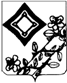                                     ПОСТАНОВЛЕНИЕ             проект                      АДМИНИСТРАЦИИ  ТЕРНОВСКОГО СЕЛЬСКОГО ПОСЕЛЕНИЯТИХОРЕЦКОГО  РАЙОНАот __________					                                                       № ___станица ТерновскаяОб утверждении Порядка применения взысканий, предусмотренных статьями 14.1, 15 и 27 Федерального закона от 2 марта 2007 года                № 25-ФЗ «О муниципальной службе в Российской Федерации», за несоблюдение ограничений и запретов, требований о предотвращении или об урегулировании конфликта интересов и неисполнение обязанностей, установленных в целях противодействия коррупции 	В соответствии с федеральными законами от 2 марта 2007 года № 25-ФЗ «О муниципальной службе в Российской Федерации», от 25 декабря 2007 года № 273-ФЗ «О противодействии коррупции», п о с т а н о в л я ю:	1.Утвердить Порядок применения взысканий, предусмотренных статьями 14.1, 15 и 27 Федерального закона от 2 марта 2007 года № 25-ФЗ «О муниципальной службе в Российской Федерации», за несоблюдение ограничений и запретов, требований о предотвращении или об урегулировании конфликта интересов и неисполнение обязанностей, установленных в целях противодействия коррупции (прилагается).	2.Начальнику общего отдела администрации Терновского сельского поселения Тихорецкого района (Гридина) обеспечить ознакомление муниципальных служащих с настоящим постановлением под роспись. 3.Начальнику общего отдела администрации Терновского сельского поселения Тихорецкого района (Гридина) обеспечить размещение данного постановления на официальном сайте администрации Терновского сельского поселения Тихорецкого района в информационно-телекоммуникационной сети «Интернет».4.Настоящее постановление вступает в силу со дня его обнародования.Глава Терновского сельского поселенияТихорецкого района							          И.В.КурзюковПОРЯДОКприменения взысканий, предусмотренных статьями 14.1, 15 и 27 Федерального закона от 2 марта 2007 года № 25-ФЗ «О муниципальной службе в Российской Федерации», за несоблюдение ограничений и запретов, требований о предотвращении или об урегулировании конфликта интересов и неисполнение обязанностей, установленных в целях противодействия коррупции1.Общие положения1.1.Взыскания к муниципальным служащим в администрации Терновского сельского поселения Тихорецкого района (далее - муниципальные служащие) за несоблюдение ограничений и запретов, требований о предотвращении или об урегулировании конфликта интересов и неисполнение обязанностей, установленных в целях противодействия коррупции, предусмотренные статьями 14.1, 15 и 27 Федерального закона от 2 марта        2007 года № 25-ФЗ «О муниципальной службе в Российской Федерации» (далее - взыскания за коррупционные правонарушения), применяются в порядке и сроки, установленные Федеральным законом от 2 марта 2007 года № 25 - ФЗ «О муниципальной службе в Российской Федерации» (далее - Федеральный закон № 25 - ФЗ) и настоящим Порядком.1.2.За каждый случай несоблюдения муниципальным служащим ограничений и запретов, требований о предотвращении или об урегулировании конфликта интересов и неисполнение обязанностей, установленных в целях противодействия коррупции Федеральным законом № 25 - ФЗ, Федеральным законом от 25 декабря 2008 года № 273 - ФЗ «О противодействии коррупции» (далее - Федеральный закон № 273 - ФЗ) и другими федеральными законами (далее - коррупционное правонарушение), применяется только одно взыскание.1.3.Взыскание за коррупционное правонарушение применяется главой Терновского сельского поселения Тихорецкого района на основании:1)доклада о результатах проверки, проведенной общим отделом администрации Терновского сельского поселения Тихорецкого района;2)рекомендации комиссии по соблюдению требований к служебному поведению муниципальных служащих и урегулированию конфликта интересов на муниципальной службе администрации Терновского сельского поселения Тихорецкого района (далее - комиссия) в случае, если доклад о результатах проверки направлялся в комиссию;3)объяснений муниципального служащего;4)иных материалов.2.Общие условия применения взыскания за коррупционное правонарушение2.1.При применении взыскания за коррупционное правонарушение учитываются:а)характер и тяжесть совершенного муниципальным служащим коррупционного правонарушения;б)обстоятельства, при которых совершено коррупционное правонарушение;в)соблюдение муниципальным служащим других ограничений и запретов, требований о предотвращении или об урегулировании конфликта интересов и исполнение им обязанностей, установленных в целях противодействия коррупции;г)предшествующие результаты исполнения муниципальным служащим своих должностных обязанностей.2.2.Взыскание за коррупционное правонарушение применяется не позднее одного месяца со дня поступления информации о совершении муниципальным служащим коррупционного правонарушения, не считая следующих периодов:а)временной нетрудоспособности муниципального служащего, к которому применяется взыскание за коррупционное правонарушение, пребывания его в отпуске, иных случаях отсутствия на муниципальной службе по уважительным причинам, когда за муниципальным служащим сохраняется место работы (должность);б)времени проведения проверки; в)времени рассмотрения материалов проверки комиссией, определяемого со дня поступления документов в комиссию до дня представления рекомендации комиссии.Взыскание применяется не позднее шести месяцев со дня поступления информации о совершении коррупционного правонарушения.2.3.В случае принятия главой Терновского сельского поселения Тихорецкого района решения, муниципальный служащий, в отношении которого проводится проверка, отстраняется от замещаемой должности муниципальной службы на время проведения проверки с сохранением на этот период денежного содержания по замещаемой должности муниципальной службы.2.4.Муниципальный служащий имеет право:а)давать устные или письменные объяснения, представлять заявления, ходатайства и иные документы;б)обжаловать решения и действия (бездействие) муниципальных служащих, проводящих проверку, главе муниципального образования Тихорецкий район, назначившему проверку;в)ознакомиться по окончании проверки с докладом и другими материалами по результатам проверки, если это не противоречит требованиям неразглашения сведений, составляющих государственную и иную охраняемую федеральным законом тайну.2.5.Если в течение года со дня применения взыскания за коррупционное правонарушение муниципальный служащий не был подвергнут новому дисциплинарному взысканию, предусмотренному пунктами 1 или 2 части 1 статьи 27 Федерального закона № 25 - ФЗ, то он считается не имеющим взыскания за коррупционное правонарушение. 2.6.Глава Терновского сельского поселения Тихорецкого района вправе снять с муниципального служащего взыскание за коррупционное правонарушение до истечения года со дня применения взыскания по собственной инициативе, по письменному заявлению муниципального служащего или по ходатайству его непосредственного руководителя.3.Проведение проверки3.1.Перед применением взыскания за коррупционное правонарушение в соответствии с частью 6 статьи 15 Федерального закона № 25-ФЗ проводится проверка.3.2.Решение о проведении проверки принимается главой Терновского сельского поселения Тихорецкого района.3.3.Должностное лицо, уполномоченное главой Терновского сельского поселения Тихорецкого района, осуществляет контроль ее проведения.3.4.Проверка проводится должностным лицом общего отдела администрации Терновского сельского поселения Тихорецкого района, ответственным за работу по профилактике коррупционных и иных правонарушений (далее - должностное лицо общего отдела).3.5.В проведении проверки не может участвовать муниципальный служащий, прямо или косвенно заинтересованный в ее результатах. В этих случаях он обязан обратиться к главе Терновского сельского поселения Тихорецкого района, назначившему проверку, с письменным заявлением об освобождении его от участия в проведении проверки.При несоблюдении указанного требования результаты проверки считаются недействительными, в этом случае назначается новая проверка по правилам, установленным настоящим Порядком.3.6.При проведении проверки должны быть полностью, объективно и всесторонне установлены:а)факт совершения муниципальным служащим коррупционного правонарушения;б)вина муниципального служащего;в)причины и условия, способствовавшие совершению коррупционного правонарушения муниципальным служащим;г)характер и размер вреда, причиненного муниципальным служащим в результате коррупционного правонарушения.3.7.Проверка осуществляется в срок, не превышающий 60 дней со дня принятия решения о ее проведении. Срок проверки может быть продлен до        90 дней главой Терновского сельского поселения Тихорецкого района, принявшим решение о ее проведении. Днем завершения проверки считается день подписания доклада о результатах проверки (далее - доклад).3.8.До применения взыскания за коррупционное правонарушение должно быть затребовано письменное объяснение муниципального служащего.Непредставление муниципальным служащим объяснения не является препятствием для применения взыскания за коррупционное правонарушение.Если по истечении двух рабочих дней указанное объяснение муниципальным служащим не предоставлено, то составляется соответствующий акт.3.9.В акте о непредставлении объяснений указываются:а)дата и номер акта;б)время и место составления акта;в)фамилия, имя, отчество муниципального служащего, в отношении которого проводится проверка;г)дата, номер запроса о представлении объяснения в отношении информации, являющейся основанием для проведения проверки, дата получения указанного запроса муниципальным служащим;д)сведения о непредставлении письменных объяснений;е)подписи должностного лица отдела муниципальной службы, составившего акт, а также муниципального служащего, подтверждающего непредставление муниципальным служащим письменных объяснений.3.10.Участники проверки вправе получить объяснение в письменной форме от иных лиц, которым известны какие-либо сведения об обстоятельствах, подлежащих установлению в ходе проверки.Лицу, от которого затребовано объяснение, разъясняется предусмотренное статьей 51 Конституции Российской Федерации право не свидетельствовать против себя, своего супруга (супруги) и близких родственников, круг которых определяется федеральным законом.3.11.Участники проверки обязаны обеспечить сохранность материалов проверки и полученных сведений.3.12.По результатам проверки должностное лицо отдела муниципальной  службы представляет главе Терновского сельского поселения Тихорецкого района, принявшему решение о проведении проверки, доклад о ее результатах. 3.13.В докладе указываются:а)дата и номер правового акта о проведении проверки, состав участников проверки (с указанием должности, имени, отчества, фамилии), имени, отчества, фамилии, должности муниципального служащего и основание проведения проверки;б)период совершения муниципальным служащим коррупционного правонарушения, по которому проводится проверка, факты и обстоятельства его совершения, с указанием нарушенного нормативного правового акта, к каким последствиям привели нарушения, сумма причиненного бюджету ущерба (при наличии), какие приняты меры по возмещению ущерба бюджету, а также наличие или отсутствие вины в действии (бездействии) муниципального служащего;в)выводы о виновности (невиновности) муниципального служащего, об отсутствии оснований для применения к муниципальному служащему взыскания за коррупционное правонарушение или о применении к муниципальному служащему взыскания за коррупционное правонарушение;г)рекомендации предупредительно-профилактического характера;д)предложения о представлении материалов проверки в комиссию.3.14.Доклад подписывается начальником общего отдела администрации Терновского сельского поселения Тихорецкого района, проводившим проверку в соответствии с пунктом 3.4 настоящего Порядка, и другими участниками проверки и приобщается к личному делу муниципального служащего.3.15.В случае если участник служебной проверки не согласен с выводами и (или) содержанием доклада (отдельной его части), он вправе изложить свое особое мнение в письменной форме, которое приобщается к докладу.3.16.В случае если в докладе определено, что выявленные в ходе проверки факты и обстоятельства не подтверждают совершение коррупционного правонарушения муниципальным служащим, глава Терновского сельского поселения Тихорецкого района в течение трех рабочих дней со дня поступления доклада принимает решение об отсутствии коррупционного правонарушения.3.17.В случае если в результате проверки определено, что выявленные в ходе проверки факты и обстоятельства свидетельствуют о совершении коррупционного правонарушения муниципальным служащим, доклад должен содержать одно из следующих предложений:а)о применении к муниципальному служащему мер юридической ответственности за коррупционное правонарушение;б)о представлении доклада (материалов проверки) в комиссию.3.18.Глава Терновского сельского поселения Тихорецкого района в течение трех рабочих дней со дня поступления доклада, предусмотренного пунктом 3.17 настоящего Порядка, принимает одно из следующих решений:а)применить к муниципальному служащему взыскание за коррупционное правонарушение;б)представить доклад (материалы проверки) в комиссию.4.Рассмотрение доклада (материалов проверки) комиссией4.1.В случае принятия главой Терновского сельского поселения Тихорецкого района решения о представлении доклада (материалов проверки) в комиссию должностное лицо общего отдела в течение одного рабочего дня со дня поступления такого решения направляет доклад (материалы проверки) с решением главы Терновского сельского поселения Тихорецкого района в комиссию для рассмотрения на заседании комиссии.4.2.По результатам рассмотрения доклада (материалов проверки) комиссией подготавливается в письменной форме одна из следующих рекомендаций:а)в случае если комиссией установлено соблюдение муниципальным служащим ограничений и запретов, требований о предотвращении или об урегулировании конфликта интересов, исполнение им обязанностей, установленных в целях противодействия коррупции Федеральным законом           № 25-ФЗ, Федеральным законом № 273-ФЗ, другими федеральными законами, - о неприменении к муниципальному служащему взыскания за коррупционное правонарушение;б)в случае если комиссией установлено совершение коррупционного правонарушения муниципальным служащим, - о применении к муниципальному служащему взыскания за коррупционное правонарушение с указанием одного из следующих дисциплинарных взысканий: 1)замечание;2)выговор;3)увольнение с муниципальной службы по соответствующим основаниям.4.3.Рекомендации комиссии представляются секретарем комиссии главе Терновского сельского поселения Тихорецкого района  в течение трех рабочих дней со дня проведения заседания комиссии.5.Применение взыскания за коррупционное правонарушение5.1.Глава Терновского сельского поселения Тихорецкого района в течение пяти рабочих дней со дня поступления рекомендаций комиссии принимает одно из следующих решений:а)в случаях, предусмотренных подпунктом «а» пункта 3.18 и подпунктом «б» пункта 4.2 настоящего Порядка, - о применении взыскания за коррупционное правонарушение с указанием конкретного вида взыскания;б)в случаях, предусмотренных пунктом 3.16 и подпунктом «а» пункта 30  настоящего Порядка, - о неприменении к муниципальному служащему взыскания за коррупционное правонарушение.5.2.В случае, предусмотренном подпунктом «а» пункта 5.1 настоящего Порядка, общим отделом администрации Терновского сельского поселения Тихорецкого района в течение 3 рабочих дней подготавливается проект распоряжения администрации Терновского сельского поселения Тихорецкого района о применении к муниципальному служащему дисциплинарного взыскания за коррупционное правонарушение.5.3.В распоряжении о применении к муниципальному служащему взыскания за коррупционное правонарушение в качестве основания применения взыскания указывается часть 1 или 2 статьи 27.1 Федерального закона от 2 марта 2007 года № 25-ФЗ «О муниципальной службе в Российской Федерации».5.4.Распоряжение администрации Терновского сельского поселения Тихорецкого района о применении дисциплинарного взыскания объявляется муниципальному служащему под роспись в течение трех рабочих дней со дня его издания, не считая времени отсутствия муниципального служащего на муниципальной службе. Если муниципальный служащий отказывается ознакомиться с указанным распоряжением под роспись, то составляется соответствующий акт. 5.5.Акт об отказе муниципального служащего ознакомиться с распоряжением о применении к нему взыскания за коррупционное правонарушение составляется в письменной форме и должен содержать:а)дату и номер акта;б)время и место составления акта;в)фамилию, имя, отчество муниципального служащего, на которого налагается взыскание за коррупционное правонарушение;г)указание на установление факта отказа муниципального служащего ознакомиться с распоряжением о применении взыскания за коррупционное правонарушение;д)подписи должностного лица общего отдела, составившего акт, а также муниципального служащего, подтверждающего отказ муниципального служащего ознакомиться с распоряжением о применении к нему взыскания за коррупционное правонарушение.5.6.В случае установления комиссией факта совершения муниципальным служащим действия (факта бездействия), содержащего признаки административного правонарушения или состава преступления, председатель комиссии обязан после согласования с главой Терновского сельского поселения Тихорецкого района передать информацию о совершении указанного действия (бездействии) и подтверждающие такой факт документы в правоприменительные органы в 3-дневный срок, а при необходимости - немедленно.5.7.По окончании проверки формируется дело в соответствии с номенклатурой дел, в которое помещаются:а)копия правового акта представителя нанимателя (работодателя) о проведении проверки;б)объяснения, заявления, ходатайства и иные документы муниципального служащего;в)копия должностной инструкции муниципального служащего;г)документы, материалы, справки, объяснения, заключения участников проверки и иные документы, имеющие отношение к проведенной проверке;д)копия доклада;е)копия распоряжения о применении к муниципальному служащему взыскания за коррупционное правонарушение (в случае принятия решения о применении взыскания).5.8.Взыскание за коррупционное правонарушение может быть обжаловано муниципальным служащим в установленном порядке.Начальник общего отделаадминистрации Терновского сельского поселенияТихорецкого района							             М.В.ГридинаПРИЛОЖЕНИЕУТВЕРЖДЕН постановлением администрациимуниципального образованияТихорецкий районот __________ № __________